Руководствуясь распоряжением Администрации Кинель-Черкасского района от 14.06.2016 № 276-р «О разработке проекта постановления Администрации Кинель-Черкасского района «О внесении изменений в постановление Главы Кинель-Черкасского района от 29.05.2014 № 526 «Об утверждении муниципальной программы «Защита населения и территорий от чрезвычайных ситуаций, обеспечение безопасности людей на водных объектах в Кинель-Черкасском районе Самарской области» на 2014-2019 годы», ПОСТАНОВЛЯЮ:1. Внести в постановление Главы Кинель-Черкасского района от 29.05.2014 № 526 «Об утверждении муниципальной программы «Защитанаселения и территорий от чрезвычайных ситуаций, обеспечение безопасности людей на водных объектах в Кинель-Черкасском районе Самарской области» на 2014 - 2019 годы» следующие изменения:в муниципальной программе «Защита населения и территорий от чрезвычайных ситуаций, обеспечение безопасности людей на водных объектах в Кинель-Черкасском районе Самарской области» на 2014 - 2019 годы (далее – муниципальная программа):в паспорте муниципальной программы:раздел «Объемы бюджетных ассигнований муниципальной программы» изложить в следующей редакции:«Общий объем бюджетных ассигнований на реализацию муниципальной программы составляет 12669,8 тыс. рублей, в том числе по годам:2014 год – 1245,0 тыс. рублей;2015 год – 2415,2 тыс. рублей;2016 год – 2231,4 тыс. рублей;2017 год – 2245,8 тыс. рублей;2018 год – 2266,2 тыс. рублей;2019 год – 2266,2 тыс. рублей.Из них:- за счет средств из областного бюджета 152,0 тыс. рублей, в том числе средств областного бюджета, поступающих в виде субсидии местным бюджетам для софинансирования расходных обязательств по вопросам местного значения, предоставляемых с учетом выполнения показателей социально-экономического развития составляет 152,0 тыс. рублей (далее стимулирующая субсидия), в том числе по годам: 2014 год – 0,0 тыс. рублей, в том числе за счет средств стимулирующих субсидий – 0,0 тыс. рублей;2015 год – 152,0 тыс. рублей, в том числе за счет средств стимулирующих субсидий – 152,0 тыс. рублей; 2016 год – 0,0 тыс. рублей, в том числе за счет средств стимулирующих субсидий – 0,0 тыс. рублей;2017 год – 0,0 тыс. рублей, в том числе за счет средств стимулирующих субсидий – 0,0 тыс. рублей;2018 год – 0,0 тыс. рублей, в том числе за счет средств стимулирующих субсидий – 0,0 тыс. рублей;2019 год – 0,0 тыс. рублей, в том числе за счет средств стимулирующих субсидий – 0,0 тыс. рублей;- за счет средств бюджета района – 12517,8 тыс. рублей, в том числе по годам:2014 год – 1245,0 тыс. рублей;2015 год – 2263,2 тыс. рублей;2016 год – 2231,4 тыс. рублей;2017 год – 2245,8 тыс. рублей;2018 год – 2266,2 тыс. рублей;2019 год – 2266,2 тыс. рублей»;в тексте муниципальной программы:абзац 3 раздела 6 «Информация о ресурсном обеспечении муниципальной программы» изложить в следующей редакции:«Общий объем бюджетных ассигнований на реализацию муниципальной программы составляет 12669,8 тыс. рублей, в том числе по годам:2014 год – 1245,0 тыс. рублей;2015 год – 2415,2 тыс. рублей;2016 год – 2231,4 тыс. рублей;2017 год – 2245,8 тыс. рублей;2018 год – 2266,2 тыс. рублей;2019 год – 2266,2 тыс. рублей.Из них:- за счет средств из областного бюджета 152,0 тыс. рублей, в том числе средств областного бюджета, поступающих в виде субсидии местным бюджетам для софинансирования расходных обязательств по вопросам местного значения, предоставляемых с учетом выполнения показателей социально-экономического развития составляет 152,0 тыс. рублей (далее стимулирующая субсидия), в том числе по годам: 2014 год – 0,0 тыс. рублей, в том числе за счет средств стимулирующих субсидий – 0,0 тыс. рублей;2015 год – 152,0 тыс. рублей, в том числе за счет средств стимулирующих субсидий – 152,0 тыс. рублей; 2016 год – 0,0 тыс. рублей, в том числе за счет средств стимулирующих субсидий – 0,0 тыс. рублей;2017 год – 0,0 тыс. рублей, в том числе за счет средств стимулирующих субсидий – 0,0 тыс. рублей;2018 год – 0,0 тыс. рублей, в том числе за счет средств стимулирующих субсидий – 0,0 тыс. рублей;2019 год – 0,0 тыс. рублей, в том числе за счет средств стимулирующих субсидий – 0,0 тыс. рублей;- за счет средств бюджета района – 12517,8 тыс. рублей, в том числе по годам:2014 год – 1245,0 тыс. рублей;2015 год – 2263,2 тыс. рублей;2016 год – 2231,4 тыс. рублей;2017 год – 2245,8 тыс. рублей;2018 год – 2266,2 тыс. рублей;2019 год – 2266,2 тыс. рублей.»;приложение 3 к муниципальной программе изложить в редакции приложения  к настоящему постановлению.2. Контроль за выполнением настоящего постановления оставляю за собой.3. Опубликовать настоящее постановление в газете «Трудовая жизнь» и разместить на официальном сайте Администрации Кинель-Черкасского района.4. Настоящее постановление вступает в силу со дня его официального опубликования.И.о. Главы Кинель-Черкасского района                                      В.В.ГончарукСергеев 46298ПРИЛОЖЕНИЕ к постановлению АдминистрацииКинель-Черкасского районаот 15.06.2016 № 747Приложение 3к муниципальной программе «Защита населения и территорий от чрезвычайных ситуаций, обеспечение безопасности на водных объектах в Кинель-Черкасском районе Самарской области» на 2014 - 2019 годыПеречень основных мероприятий муниципальной программы «Защита населения и территорий от чрезвычайных ситуаций, обеспечение безопасности на водных объектах в Кинель-Черкасском районе Самарской области» на 2014 – 2019 годы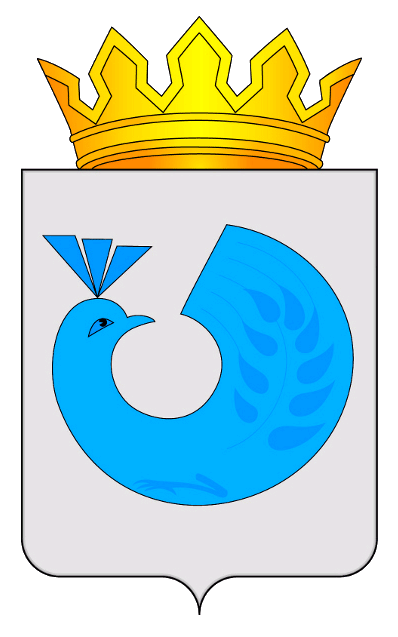 РОССИЙСКАЯ ФЕДЕРАЦИЯАдминистрацияКинель-Черкасского районаСамарской областиПОСТАНОВЛЕНИЕ от 15.06.2016   № 747с. Кинель-Черкассы[О внесении изменений в постановление Главы Кинель-Черкасского района от 29.05.2014 № 526 «Об утверждении муниципальной программы «Защита населения и территорий от чрезвычайных ситуаций, обеспечение безопасности людей на водных объектах в Кинель-Черкасском районе Самарской области» на 2014 - 2019 годы»]№ п/пНаименование цели, задачи, основные мероприятияОтветственные исполнители (соисполнители) основного мероприятияСрок реализацииФорма бюджетных ассигнований на 2014 годФорма бюджетных ассигнований на 2015-2019 годыОбъем финансирования по годам, тыс. рублейОбъем финансирования по годам, тыс. рублейОбъем финансирования по годам, тыс. рублейОбъем финансирования по годам, тыс. рублейОбъем финансирования по годам, тыс. рублейОбъем финансирования по годам, тыс. рублейОбъем финансирования по годам, тыс. рублейИсточники финансированияОжидаемый результат№ п/пНаименование цели, задачи, основные мероприятияОтветственные исполнители (соисполнители) основного мероприятияСрок реализацииФорма бюджетных ассигнований на 2014 годФорма бюджетных ассигнований на 2015-2019 годы201420152016201720182019ВсегоИсточники финансированияОжидаемый результатЦель 1.Совершенствование функционирования Кинель-Черкасского районного звена территориальной подсистемы единой муниципальной системы предупреждения и ликвидации чрезвычайных ситуаций Самарской областиЦель 1.Совершенствование функционирования Кинель-Черкасского районного звена территориальной подсистемы единой муниципальной системы предупреждения и ликвидации чрезвычайных ситуаций Самарской областиЦель 1.Совершенствование функционирования Кинель-Черкасского районного звена территориальной подсистемы единой муниципальной системы предупреждения и ликвидации чрезвычайных ситуаций Самарской областиЦель 1.Совершенствование функционирования Кинель-Черкасского районного звена территориальной подсистемы единой муниципальной системы предупреждения и ликвидации чрезвычайных ситуаций Самарской областиЦель 1.Совершенствование функционирования Кинель-Черкасского районного звена территориальной подсистемы единой муниципальной системы предупреждения и ликвидации чрезвычайных ситуаций Самарской областиЦель 1.Совершенствование функционирования Кинель-Черкасского районного звена территориальной подсистемы единой муниципальной системы предупреждения и ликвидации чрезвычайных ситуаций Самарской областиЦель 1.Совершенствование функционирования Кинель-Черкасского районного звена территориальной подсистемы единой муниципальной системы предупреждения и ликвидации чрезвычайных ситуаций Самарской областиЦель 1.Совершенствование функционирования Кинель-Черкасского районного звена территориальной подсистемы единой муниципальной системы предупреждения и ликвидации чрезвычайных ситуаций Самарской областиЦель 1.Совершенствование функционирования Кинель-Черкасского районного звена территориальной подсистемы единой муниципальной системы предупреждения и ликвидации чрезвычайных ситуаций Самарской областиЦель 1.Совершенствование функционирования Кинель-Черкасского районного звена территориальной подсистемы единой муниципальной системы предупреждения и ликвидации чрезвычайных ситуаций Самарской областиЦель 1.Совершенствование функционирования Кинель-Черкасского районного звена территориальной подсистемы единой муниципальной системы предупреждения и ликвидации чрезвычайных ситуаций Самарской областиЦель 1.Совершенствование функционирования Кинель-Черкасского районного звена территориальной подсистемы единой муниципальной системы предупреждения и ликвидации чрезвычайных ситуаций Самарской областиЦель 1.Совершенствование функционирования Кинель-Черкасского районного звена территориальной подсистемы единой муниципальной системы предупреждения и ликвидации чрезвычайных ситуаций Самарской областиЦель 1.Совершенствование функционирования Кинель-Черкасского районного звена территориальной подсистемы единой муниципальной системы предупреждения и ликвидации чрезвычайных ситуаций Самарской областиЦель 1.Совершенствование функционирования Кинель-Черкасского районного звена территориальной подсистемы единой муниципальной системы предупреждения и ликвидации чрезвычайных ситуаций Самарской областиЗадача 1. Повышение уровня реагирования на чрезвычайные ситуации и происшествия путем сокращения времени реагирования экстренных оперативных служб при обращении населения в ЕДДС Кинель-Черкасского районаЗадача 1. Повышение уровня реагирования на чрезвычайные ситуации и происшествия путем сокращения времени реагирования экстренных оперативных служб при обращении населения в ЕДДС Кинель-Черкасского районаЗадача 1. Повышение уровня реагирования на чрезвычайные ситуации и происшествия путем сокращения времени реагирования экстренных оперативных служб при обращении населения в ЕДДС Кинель-Черкасского районаЗадача 1. Повышение уровня реагирования на чрезвычайные ситуации и происшествия путем сокращения времени реагирования экстренных оперативных служб при обращении населения в ЕДДС Кинель-Черкасского районаЗадача 1. Повышение уровня реагирования на чрезвычайные ситуации и происшествия путем сокращения времени реагирования экстренных оперативных служб при обращении населения в ЕДДС Кинель-Черкасского районаЗадача 1. Повышение уровня реагирования на чрезвычайные ситуации и происшествия путем сокращения времени реагирования экстренных оперативных служб при обращении населения в ЕДДС Кинель-Черкасского районаЗадача 1. Повышение уровня реагирования на чрезвычайные ситуации и происшествия путем сокращения времени реагирования экстренных оперативных служб при обращении населения в ЕДДС Кинель-Черкасского районаЗадача 1. Повышение уровня реагирования на чрезвычайные ситуации и происшествия путем сокращения времени реагирования экстренных оперативных служб при обращении населения в ЕДДС Кинель-Черкасского районаЗадача 1. Повышение уровня реагирования на чрезвычайные ситуации и происшествия путем сокращения времени реагирования экстренных оперативных служб при обращении населения в ЕДДС Кинель-Черкасского районаЗадача 1. Повышение уровня реагирования на чрезвычайные ситуации и происшествия путем сокращения времени реагирования экстренных оперативных служб при обращении населения в ЕДДС Кинель-Черкасского районаЗадача 1. Повышение уровня реагирования на чрезвычайные ситуации и происшествия путем сокращения времени реагирования экстренных оперативных служб при обращении населения в ЕДДС Кинель-Черкасского районаЗадача 1. Повышение уровня реагирования на чрезвычайные ситуации и происшествия путем сокращения времени реагирования экстренных оперативных служб при обращении населения в ЕДДС Кинель-Черкасского районаЗадача 1. Повышение уровня реагирования на чрезвычайные ситуации и происшествия путем сокращения времени реагирования экстренных оперативных служб при обращении населения в ЕДДС Кинель-Черкасского районаЗадача 1. Повышение уровня реагирования на чрезвычайные ситуации и происшествия путем сокращения времени реагирования экстренных оперативных служб при обращении населения в ЕДДС Кинель-Черкасского районаЗадача 1. Повышение уровня реагирования на чрезвычайные ситуации и происшествия путем сокращения времени реагирования экстренных оперативных служб при обращении населения в ЕДДС Кинель-Черкасского района1Обеспечение средствами индивидуальной защиты населения сотрудников органов местного самоуправления и муниципальных учрежденийАдминистрация Кинель-Черкасского района2014-2019 годыИные закупки товаров, работ и услуг для обеспечения государственных (муниципальных) нужд0,00,055,055,055,055,0220,0Бюджет районаАктивизация профилактической работы с населением, повышение уровня информированности о рисках чрезвычайных ситуаций на территории Кинель-Черкасского района2Обучение руководящего состава органов местного самоуправления и муниципальных учреждений способам защиты и действиям в чрезвычайных ситуацияхАдминистрация Кинель-Черкасского района2014-2019 годыИные закупки товаров, работ и услуг для обеспечения государственных (муниципальных) нужд0,00,027,027,027,027,0108,0Бюджет районаПовышение уровня подготовки руководящего состава в области ГО и защиты от чрезвычайных ситуаций3Развитие материально-технической базы и содержание МКУ «ЕДДС Кинель-Черкасского района Самарской области»Администрация Кинель-Черкасского района2014-2019 годыРасходы на выплаты персоналу в целях обеспечения выполнения функций государственными (муниципальными) органами, казенными учреждениями, органами управления государственными фондамЗакупка товаров, работ и услуг для государственных (муниципальных) нуждИные бюджетные ассигнованияРасходы на выплаты персоналу казенных учрежденийИные закупки товаров, работ и услуг для обеспечения государственных (муниципальных) нуждУплата налогов, сборов и иных платежей850,3--393,90,81571,5152,0152,0690,11,61531,2--504,04,21531,2--408,44,21531,2--428,84,21531,2--428,84,28546,6152,0152,02854,019,2Бюджет районаСредства из областного бюджета, в том числе за счет стимулирующих субсидийБюджет районаБюджет районаРазвитие материально-технической базы и содержание МКУ «ЕДДС Кинель-Черкасского района Самарской области»итого1245,02415,22121,42025,82046,22046,211899,8Цель 2. Обеспечение защиты населения, снижение рисков и смягчение последствий чрезвычайных ситуаций природного и техногенного характера и обеспечение безопасности на водных объектах на территории Кинель-Черкасского района Самарской областиЦель 2. Обеспечение защиты населения, снижение рисков и смягчение последствий чрезвычайных ситуаций природного и техногенного характера и обеспечение безопасности на водных объектах на территории Кинель-Черкасского района Самарской областиЦель 2. Обеспечение защиты населения, снижение рисков и смягчение последствий чрезвычайных ситуаций природного и техногенного характера и обеспечение безопасности на водных объектах на территории Кинель-Черкасского района Самарской областиЦель 2. Обеспечение защиты населения, снижение рисков и смягчение последствий чрезвычайных ситуаций природного и техногенного характера и обеспечение безопасности на водных объектах на территории Кинель-Черкасского района Самарской областиЦель 2. Обеспечение защиты населения, снижение рисков и смягчение последствий чрезвычайных ситуаций природного и техногенного характера и обеспечение безопасности на водных объектах на территории Кинель-Черкасского района Самарской областиЦель 2. Обеспечение защиты населения, снижение рисков и смягчение последствий чрезвычайных ситуаций природного и техногенного характера и обеспечение безопасности на водных объектах на территории Кинель-Черкасского района Самарской областиЦель 2. Обеспечение защиты населения, снижение рисков и смягчение последствий чрезвычайных ситуаций природного и техногенного характера и обеспечение безопасности на водных объектах на территории Кинель-Черкасского района Самарской областиЦель 2. Обеспечение защиты населения, снижение рисков и смягчение последствий чрезвычайных ситуаций природного и техногенного характера и обеспечение безопасности на водных объектах на территории Кинель-Черкасского района Самарской областиЦель 2. Обеспечение защиты населения, снижение рисков и смягчение последствий чрезвычайных ситуаций природного и техногенного характера и обеспечение безопасности на водных объектах на территории Кинель-Черкасского района Самарской областиЦель 2. Обеспечение защиты населения, снижение рисков и смягчение последствий чрезвычайных ситуаций природного и техногенного характера и обеспечение безопасности на водных объектах на территории Кинель-Черкасского района Самарской областиЦель 2. Обеспечение защиты населения, снижение рисков и смягчение последствий чрезвычайных ситуаций природного и техногенного характера и обеспечение безопасности на водных объектах на территории Кинель-Черкасского района Самарской областиЦель 2. Обеспечение защиты населения, снижение рисков и смягчение последствий чрезвычайных ситуаций природного и техногенного характера и обеспечение безопасности на водных объектах на территории Кинель-Черкасского района Самарской областиЦель 2. Обеспечение защиты населения, снижение рисков и смягчение последствий чрезвычайных ситуаций природного и техногенного характера и обеспечение безопасности на водных объектах на территории Кинель-Черкасского района Самарской областиЦель 2. Обеспечение защиты населения, снижение рисков и смягчение последствий чрезвычайных ситуаций природного и техногенного характера и обеспечение безопасности на водных объектах на территории Кинель-Черкасского района Самарской областиЦель 2. Обеспечение защиты населения, снижение рисков и смягчение последствий чрезвычайных ситуаций природного и техногенного характера и обеспечение безопасности на водных объектах на территории Кинель-Черкасского района Самарской областиЗадача 2. Повышение защищенности населения и территории Кинель-Черкасского района Самарской области от чрезвычайных ситуаций, предупреждение гибели людей в местах массового отдыха населения на водных объектахЗадача 2. Повышение защищенности населения и территории Кинель-Черкасского района Самарской области от чрезвычайных ситуаций, предупреждение гибели людей в местах массового отдыха населения на водных объектахЗадача 2. Повышение защищенности населения и территории Кинель-Черкасского района Самарской области от чрезвычайных ситуаций, предупреждение гибели людей в местах массового отдыха населения на водных объектахЗадача 2. Повышение защищенности населения и территории Кинель-Черкасского района Самарской области от чрезвычайных ситуаций, предупреждение гибели людей в местах массового отдыха населения на водных объектахЗадача 2. Повышение защищенности населения и территории Кинель-Черкасского района Самарской области от чрезвычайных ситуаций, предупреждение гибели людей в местах массового отдыха населения на водных объектахЗадача 2. Повышение защищенности населения и территории Кинель-Черкасского района Самарской области от чрезвычайных ситуаций, предупреждение гибели людей в местах массового отдыха населения на водных объектахЗадача 2. Повышение защищенности населения и территории Кинель-Черкасского района Самарской области от чрезвычайных ситуаций, предупреждение гибели людей в местах массового отдыха населения на водных объектахЗадача 2. Повышение защищенности населения и территории Кинель-Черкасского района Самарской области от чрезвычайных ситуаций, предупреждение гибели людей в местах массового отдыха населения на водных объектахЗадача 2. Повышение защищенности населения и территории Кинель-Черкасского района Самарской области от чрезвычайных ситуаций, предупреждение гибели людей в местах массового отдыха населения на водных объектахЗадача 2. Повышение защищенности населения и территории Кинель-Черкасского района Самарской области от чрезвычайных ситуаций, предупреждение гибели людей в местах массового отдыха населения на водных объектахЗадача 2. Повышение защищенности населения и территории Кинель-Черкасского района Самарской области от чрезвычайных ситуаций, предупреждение гибели людей в местах массового отдыха населения на водных объектахЗадача 2. Повышение защищенности населения и территории Кинель-Черкасского района Самарской области от чрезвычайных ситуаций, предупреждение гибели людей в местах массового отдыха населения на водных объектахЗадача 2. Повышение защищенности населения и территории Кинель-Черкасского района Самарской области от чрезвычайных ситуаций, предупреждение гибели людей в местах массового отдыха населения на водных объектахЗадача 2. Повышение защищенности населения и территории Кинель-Черкасского района Самарской области от чрезвычайных ситуаций, предупреждение гибели людей в местах массового отдыха населения на водных объектахЗадача 2. Повышение защищенности населения и территории Кинель-Черкасского района Самарской области от чрезвычайных ситуаций, предупреждение гибели людей в местах массового отдыха населения на водных объектах4Проведение противопаводковых мероприятий в целях предупреждения возникновения и снижения последствий чрезвычайных ситуаций, вызванных явлениями природного характера, в том числе в период весеннего половодья:Администрация Кинель-Черкасского района2014-2019 годыИные закупки товаров, работ и услуг для обеспечения государственных (муниципальных) нужд0,00,0110,0220,0220,0220,0770,0Бюджет районаАктивизация профилактической работы с населением, повышение уровня информированности о рисках чрезвычайных ситуаций на территории Кинель-Черкасского районаа) информирование населения через средства массовой информацииАдминистрация Кинель-Черкасского района2014-2019 годы-------Активизация профилактической работы с населением, повышение уровня информированности о рисках чрезвычайных ситуаций на территории Кинель-Черкасского районаб) приобретение основных спасательных средств и спасательного оборудования и снаряженияАдминистрация Кинель-Черкасского района2014-2019 годыИные закупки товаров, работ и услуг для обеспечения государственных (муниципальных) нужд--20,020,020,020,080,0Бюджет районаПовышение уровня обеспечения безопасности на водных объектах в местах массового пребывания людейв) проведение аварийно-спасательных работ в зоне чрезвычайной ситуацииАдминистрация Кинель-Черкасского района2014-2019 годыИные закупки товаров, работ и услуг для обеспечения государственных (муниципальных) нужд--90,0200,0200,0200,0690,0Бюджет районаПовышение уровня обеспечения безопасности на водных объектах в местах массового пребывания людей5Проведение мероприятий, приуроченных к 30-й годовщине со дня аварии на Чернобыльской АЭСУправление культуры, молодежной политики и спорта2016 год-------Формирование у граждан толерантного поведенияа) организация памятных вечеров с участием творческих коллективов, работников искусств; посвященных подвигу ликвидаторовУправление культуры, молодежной политики и спорта2016 год-------Формирование у граждан толерантного поведенияб) проведение митинга с возложением венков и цветовУправление культуры, молодежной политики и спорта2016 год-------Формирование у граждан толерантного поведенияв) проведение открытых сельских спортивных игр среди учащихся образовательных учрежденийУправление культуры, молодежной политики и спорта2016 год-------Формирование у граждан толерантного поведенияг) посадка аллей памяти в               с. Кинель-ЧеркассыУправление культуры, молодежной политики и спорта2016 год-------Формирование у граждан толерантного поведенияитого0,00,0110,0220,0220,0220,0770,0ИТОГО1245,02415,22231,42245,82266,22266,212669,8